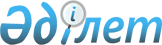 Шардара аудандық мәслихатының 2017 жылғы 22 желтоқсандағы № 23-159-VI "2018-2020 жылдарға арналған қала, ауылдық округтердің бюджеті туралы" шешіміне өзгерістер енгізу туралы
					
			Мерзімі біткен
			
			
		
					Оңтүстiк Қазақстан облысы Шардара аудандық мәслихатының 2018 жылғы 12 шілдедегі № 30-204-VI шешiмi. Оңтүстiк Қазақстан облысының Әдiлет департаментiнде 2018 жылғы 17 шілдеде № 4684 болып тiркелдi. Мерзімі өткендіктен қолданыс тоқтатылды
      Қазақстан Республикасының 2008 жылғы 4 желтоқсандағы Бюджет Кодексінің 109-1 бабының 4-тармағына, "Қазақстан Республикасындағы жергілікті мемлекеттік басқару және өзін-өзі басқару туралы" Қазақстан Республикасының 2001 жылғы 23 қаңтардағы Заңының 6-бабы 1-тармағының 1) тармақшасына және Шардара аудандық мәслихатының 2018 жылғы 5 шілдедегі № 29-199-VI "Шардара аудандық мәслихатының 2017 жылғы 21 желтоқсандағы № 22-142-VI "2018-2020 жылдарға арналған аудандық бюджет туралы" шешіміне өзгерістер енгізу туралы" Нормативтік құқықтық актілерді мемлекеттік тіркеу тізілімінде № 4671 тіркелген шешіміне сәйкес, аудандық мәслихат ШЕШІМ ҚАБЫЛДАДЫ:
      1. Шардара аудандық мәслихатының 2017 жылғы 22 желтоқсандағы № 23-159-VI ""2018-2020 жылдарға арналған қала, ауылдық округтердің бюджеті туралы" (Нормативтік құқықтық актілерді мемлекеттік тіркеу тізілімінде № 4366 тіркелген, 2018 жылдың 19 қаңтардағы "Шартарап-Шарайна" газетінде және 2018 жылғы 15 қаңтарда Қазақстан Республикасының нормативтік құқықтық актілерінің эталондық бақылау банкінде электрондық түрде жарияланған) шешіміне мынадай өзгерістер енгізілсін:
      1 тармақ мынадай редакцияда жазылсын:
      "1. Шардара қаласының 2018-2020 жылдарға арналған бюджеті тиісінше 1, 2 және 3 қосымшаларға сәйкес, оның ішінде 2018 жылға мынадай көлемде бекiтiлсiн:
      1) кiрiстер – 1 088 953 мың теңге:
      салықтық түсiмдер – 799 761 мың теңге;
      салықтық емес түсiмдер – 18 007 мың теңге;
      негізгі капиталды сатудан түсетін түсімдер – 0;
      трансферттер түсiмi – 271 185 мың теңге;
      2) шығындар – 1 088 953 мың теңге;
      3) таза бюджеттiк кредиттеу – 0:
      бюджеттік кредиттер – 0;
      бюджеттік кредиттерді өтеу – 0;
      4) қаржы активтерімен операциялар бойынша сальдо – 0:
      қаржы активтерiн сатып алу – 0;
      мемлекеттiң қаржы активтерiн сатудан түсетiн түсiмдер – 0;
      5) бюджет тапшылығы – 0;
      6) бюджет тапшылығын қаржыландыру – 0:
      қарыздар түсiмi – 0;
      қарыздарды өтеу – 0;
      бюджет қаражатының пайдаланылатын қалдықтары – 0.
      2 тармақ мынадай редакцияда жазылсын:
      2. Қ.Тұрысбеков ауылдық округінің 2018-2020 жылдарға арналған бюджеті тиісінше 4, 5 және 6 қосымшаларға сәйкес, оның ішінде 2018 жылға мынадай көлемде бекiтiлсiн:
      1) кiрiстер – 79 117 мың теңге:
      салықтық түсiмдер – 4 410 мың теңге;
      салықтық емес түсiмдер – 17 мың теңге;
      негізгі капиталды сатудан түсетін түсімдер – 0;
      трансферттер түсiмi – 74 690 мың теңге;
      2) шығындар – 79 117 мың теңге;
      3) таза бюджеттiк кредиттеу – 0:
      бюджеттік кредиттер – 0;
      бюджеттік кредиттерді өтеу – 0;
      4) қаржы активтерімен операциялар бойынша сальдо – 0:
      қаржы активтерiн сатып алу – 0;
      мемлекеттiң қаржы активтерiн сатудан түсетiн түсiмдер – 0;
      5) бюджет тапшылығы – 0;
      6) бюджет тапшылығын қаржыландыру – 0:
      қарыздар түсiмi – 0;
      қарыздарды өтеу – 0;
      бюджет қаражатының пайдаланылатын қалдықтары – 0.
      3 тармақ мынадай редакцияда жазылсын:
      3. Көксу ауылдық округінің 2018-2020 жылдарға арналған бюджеті тиісінше 7, 8 және 9 қосымшаларға сәйкес, оның ішінде 2018 жылға мынадай көлемде бекiтiлсiн:
      1) кiрiстер – 154 027 мың теңге:
      салықтық түсiмдер – 3 220 мың теңге;
      салықтық емес түсiмдер – 41 мың теңге;
      негізгі капиталды сатудан түсетін түсімдер – 0;
      трансферттер түсiмi – 150 766 мың теңге;
      2) шығындар – 154 027 мың теңге;
      3) таза бюджеттiк кредиттеу – 0:
      бюджеттік кредиттер – 0;
      бюджеттік кредиттерді өтеу – 0;
      4) қаржы активтерімен операциялар бойынша сальдо – 0:
      қаржы активтерiн сатып алу – 0;
      мемлекеттiң қаржы активтерiн сатудан түсетiн түсiмдер – 0;
      5) бюджет тапшылығы – 0;
      6) бюджет тапшылығын қаржыландыру – 0:
      қарыздар түсiмi – 0;
      қарыздарды өтеу – 0;
      бюджет қаражатының пайдаланылатын қалдықтары – 0.
      4 тармақ мынадай редакцияда жазылсын:
      4. Ұзыната ауылдық округінің 2018-2020 жылдарға арналған бюджеті тиісінше 10, 11 және 12 қосымшаларға сәйкес, оның ішінде 2018 жылға мынадай көлемде бекiтiлсiн:
      1) кiрiстер – 81 843 мың теңге:
      салықтық түсiмдер – 2 910 мың теңге;
      салықтық емес түсiмдер – 0;
      негізгі капиталды сатудан түсетін түсімдер – 0;
      трансферттер түсiмi – 78 933 мың теңге;
      2) шығындар – 81 843 мың теңге;
      3) таза бюджеттiк кредиттеу – 0:
      бюджеттік кредиттер – 0;
      бюджеттік кредиттерді өтеу – 0;
      4) қаржы активтерімен операциялар бойынша сальдо – 0:
      қаржы активтерiн сатып алу – 0;
      мемлекеттiң қаржы активтерiн сатудан түсетiн түсiмдер – 0;
      5) бюджет тапшылығы – 0;
      6) бюджет тапшылығын қаржыландыру – 0:
      қарыздар түсiмi – 0;
      қарыздарды өтеу – 0;
      бюджет қаражатының пайдаланылатын қалдықтары – 0.
      5 тармақ мынадай редакцияда жазылсын:
      5. Алатау батыр ауылдық округінің 2018-2020 жылдарға арналған бюджеті тиісінше 13, 14 және 15 қосымшаларға сәйкес, оның ішінде 2018 жылға мынадай көлемде бекiтiлсiн:
      1) кiрiстер – 161 468 мың теңге:
      салықтық түсiмдер – 3 960 мың теңге;
      салықтық емес түсiмдер – 223 мың теңге;
      негізгі капиталды сатудан түсетін түсімдер – 0;
      трансферттер түсiмi – 157 285 мың теңге;
      2) шығындар – 161 468 мың теңге;
      3) таза бюджеттiк кредиттеу – 0:
      бюджеттік кредиттер – 0;
      бюджеттік кредиттерді өтеу – 0;
      4) қаржы активтерімен операциялар бойынша сальдо – 0:
      қаржы активтерiн сатып алу – 0;
      мемлекеттiң қаржы активтерiн сатудан түсетiн түсiмдер – 0;
      5) бюджет тапшылығы – 0;
      6) бюджет тапшылығын қаржыландыру – 0:
      қарыздар түсiмi – 0;
      қарыздарды өтеу – 0;
      бюджет қаражатының пайдаланылатын қалдықтары – 0.
      6 тармақ мынадай редакцияда жазылсын:
      6. Қызылқұм ауылдық округінің 2018-2020 жылдарға арналған бюджеті тиісінше 16, 17 және 18 қосымшаларға сәйкес, оның ішінде 2018 жылға мынадай көлемде бекiтiлсiн:
      1) кiрiстер – 60 978 мың теңге:
      салықтық түсiмдер – 1 090 мың теңге;
      салықтық емес түсiмдер – 0;
      негізгі капиталды сатудан түсетін түсімдер – 0;
      трансферттер түсiмi – 59 888 мың теңге;
      2) шығындар – 60 978 мың теңге;
      3) таза бюджеттiк кредиттеу – 0:
      бюджеттік кредиттер – 0;
      бюджеттік кредиттерді өтеу – 0;
      4) қаржы активтерімен операциялар бойынша сальдо – 0:
      қаржы активтерiн сатып алу – 0;
      мемлекеттiң қаржы активтерiн сатудан түсетiн түсiмдер – 0;
      5) бюджет тапшылығы – 0;
      6) бюджет тапшылығын қаржыландыру – 0:
      қарыздар түсiмi – 0;
      қарыздарды өтеу – 0;
      бюджет қаражатының пайдаланылатын қалдықтары – 0.
      7 тармақ мынадай редакцияда жазылсын:
      7. Сүткент ауылдық округінің 2018-2020 жылдарға арналған бюджеті тиісінше 19, 20 және 21 қосымшаларға сәйкес, оның ішінде 2018 жылға мынадай көлемде бекiтiлсiн:
      1) кiрiстер – 71 691 мың теңге:
      салықтық түсiмдер – 1 530 мың теңге;
      салықтық емес түсiмдер – 0;
      негізгі капиталды сатудан түсетін түсімдер – 0;
      трансферттер түсiмi – 70 161 мың теңге;
      2) шығындар – 71 691 мың теңге;
      3) таза бюджеттiк кредиттеу – 0:
      бюджеттік кредиттер – 0;
      бюджеттік кредиттерді өтеу – 0;
      4) қаржы активтерімен операциялар бойынша сальдо – 0:
      қаржы активтерiн сатып алу – 0;
      мемлекеттiң қаржы активтерiн сатудан түсетiн түсiмдер – 0;
      5) бюджет тапшылығы – 0;
      6) бюджет тапшылығын қаржыландыру – 0:
      қарыздар түсiмi – 0;
      қарыздарды өтеу – 0;
      бюджет қаражатының пайдаланылатын қалдықтары – 0.
      8 тармақ мынадай редакцияда жазылсын:
      8. Ақшеңгелді ауылдық округінің 2018-2020 жылдарға арналған бюджеті тиісінше 22, 23 және 24 қосымшаларға сәйкес, оның ішінде 2018 жылға мынадай көлемде бекiтiлсiн:
      1) кiрiстер – 277 698 мың теңге:
      салықтық түсiмдер – 2 660 мың теңге;
      салықтық емес түсiмдер – 0;
      негізгі капиталды сатудан түсетін түсімдер – 0;
      трансферттер түсiмi – 275 038 мың теңге;
      2) шығындар – 277 698 мың теңге;
      3) таза бюджеттiк кредиттеу – 0:
      бюджеттік кредиттер – 0;
      бюджеттік кредиттерді өтеу – 0;
      4) қаржы активтерімен операциялар бойынша сальдо – 0:
      қаржы активтерiн сатып алу – 0;
      мемлекеттiң қаржы активтерiн сатудан түсетiн түсiмдер – 0;
      5) бюджет тапшылығы – 0;
      6) бюджет тапшылығын қаржыландыру – 0:
      қарыздар түсiмi – 0;
      қарыздарды өтеу – 0;
      бюджет қаражатының пайдаланылатын қалдықтары – 0.
      9 тармақ мынадай редакцияда жазылсын:
      9. Достық ауылдық округінің 2018-2020 жылдарға арналған бюджеті тиісінше 25, 26 және 27 қосымшаларға сәйкес, оның ішінде 2018 жылға мынадай көлемде бекiтiлсiн:
      1) кiрiстер – 101 252 мың теңге:
      салықтық түсiмдер – 1 750 мың теңге;
      салықтық емес түсiмдер – 298 мың теңге;
      негізгі капиталды сатудан түсетін түсімдер – 0;
      трансферттер түсiмi – 99 204 мың теңге;
      2) шығындар – 101 252 мың теңге;
      3) таза бюджеттiк кредиттеу – 0:
      бюджеттік кредиттер – 0;
      бюджеттік кредиттерді өтеу – 0;
      4) қаржы активтерімен операциялар бойынша сальдо – 0:
      қаржы активтерiн сатып алу – 0;
      мемлекеттiң қаржы активтерiн сатудан түсетiн түсiмдер – 0;
      5) бюджет тапшылығы – 0;
      6) бюджет тапшылығын қаржыландыру – 0:
      қарыздар түсiмi – 0;
      қарыздарды өтеу – 0;
      бюджет қаражатының пайдаланылатын қалдықтары – 0.
      10 тармақ мынадай редакцияда жазылсын:
      10. Жаушықұм ауылдық округінің 2018-2020 жылдарға арналған бюджеті тиісінше 28, 29 және 30 қосымшаларға сәйкес, оның ішінде 2018 жылға мынадай көлемде бекiтiлсiн:
      1) кiрiстер – 93 711 мың теңге:
      салықтық түсiмдер – 3 210 мың теңге;
      салықтық емес түсiмдер – 0;
      негізгі капиталды сатудан түсетін түсімдер – 0;
      трансферттер түсiмi – 90 501 мың теңге;
      2) шығындар – 93 711 мың теңге;
      3) таза бюджеттiк кредиттеу – 0:
      бюджеттік кредиттер – 0;
      бюджеттік кредиттерді өтеу – 0;
      4) қаржы активтерімен операциялар бойынша сальдо – 0:
      қаржы активтерiн сатып алу – 0;
      мемлекеттiң қаржы активтерiн сатудан түсетiн түсiмдер – 0;
      5) бюджет тапшылығы – 0;
      6) бюджет тапшылығын қаржыландыру – 0:
      қарыздар түсiмi – 0;
      қарыздарды өтеу – 0;
      бюджет қаражатының пайдаланылатын қалдықтары – 0.
      11 тармақ мынадай редакцияда жазылсын:
      11. Қоссейіт ауылдық округінің 2018-2020 жылдарға арналған бюджеті тиісінше 31, 32 және 33 қосымшаларға сәйкес, оның ішінде 2018 жылға мынадай көлемде бекiтiлсiн:
      1) кiрiстер – 126 137 мың теңге:
      салықтық түсiмдер – 2 450 мың теңге;
      салықтық емес түсiмдер – 0;
      негізгі капиталды сатудан түсетін түсімдер – 0;
      трансферттер түсiмi – 123 687 мың теңге;
      2) шығындар – 126 137 мың теңге;
      3) таза бюджеттiк кредиттеу – 0:
      бюджеттік кредиттер – 0;
      бюджеттік кредиттерді өтеу – 0;
      4) қаржы активтерімен операциялар бойынша сальдо – 0:
      қаржы активтерiн сатып алу – 0;
      мемлекеттiң қаржы активтерiн сатудан түсетiн түсiмдер – 0;
      5) бюджет тапшылығы – 0;
      6) бюджет тапшылығын қаржыландыру – 0:
      қарыздар түсiмi – 0;
      қарыздарды өтеу – 0;
      бюджет қаражатының пайдаланылатын қалдықтары – 0.".
      Көрсетілген шешімнің 1, 4, 7, 10, 13, 16, 19, 22, 25, 28 және 31 қосымшалары осы шешімнің 1, 2, 3, 4, 5, 6, 7, 8, 9, 10 және 11 қосымшаларына сәйкес жаңа редакцияда жазылсын.
      2. "Шардара аудандық мәслихат аппараты" мемлекеттік мекемесі Қазақстан Республикасының заңнамалық актілерінде белгіленген тәртіпте:
      1) осы шешімнің аумақтық әділет органында мемлекеттік тіркелуін;
      2) осы мәслихат шешімі мемлекеттік тіркелген күнінен бастап күнтізбелік он күн ішінде оның көшірмесін қағаз және электрондық түрде қазақ және орыс тілдерінде "Республикалық құқықтық ақпарат орталығы" шаруашылық жүргізу құқығындағы республикалық мемлекеттік кәсіпорнына Қазақстан Республикасы нормативтік құқықтық актілерінің эталондық бақылау банкіне ресми жариялау және енгізу үшін жолданылуын;
      3) осы шешім мемлекеттік тіркелген күнінен бастап күнтізбелік он күн ішінде оның көшірмесін Шардара ауданының аумағында таратылатын мерзімді баспа басылымдарында ресми жариялауға жолданылуын;
      4) ресми жарияланғаннан кейін осы шешімді Шардара аудандық мәслихаттың интернет-ресурсына орналастыруын қамтамасыз етсін.
      3. Осы шешім 2018 жылдың 1 қаңтарынан бастап қолданысқа енгізілсін. Шардара қаласының 2018 жылға арналған бюджет Қ.Тұрысбеков ауылдық округінің 2018 жылға арналған бюджет Көксу ауылдық округінің 2018 жылға арналған бюджет Ұзын ата ауылдық округінің 2018 жылға арналған бюджет Алатау батыр ауылдық округінің 2018 жылға арналған бюджет Қызылқұм ауылдық округінің 2018 жылға арналған бюджет Сүткент ауылдық округінің 2018 жылға арналған бюджет Ақшеңгелді ауылдық округінің 2018 жылға арналған бюджет Достық ауылдық округінің 2018 жылға арналған бюджет Жаушықұм ауылдық округінің 2018 жылға арналған бюджет Қоссейіт ауылдық округінің 2018 жылға арналған бюджет
					© 2012. Қазақстан Республикасы Әділет министрлігінің «Қазақстан Республикасының Заңнама және құқықтық ақпарат институты» ШЖҚ РМК
				
      Сессия төрағасы

Е.Карабаев

      Аудандық мәслихат хатшысы

Б. Муталиев
Шардара аудандық
мәслихатының 2018 жылғы
12 шілдедегі № 30-204-VI
шешіміне 1 қосымшаШардара аудандық
мәслихатының 2017 жылғы
22 желтоқсандағы
№ 23-159-VI шешіміне
1 қосымша
Санаты
Санаты
Санаты
Санаты
Атауы
Сомасы, мың теңге
Сыныбы
Сыныбы
Сыныбы
Атауы
Сомасы, мың теңге
Ішкі сыныбы
Ішкі сыныбы
Атауы
Сомасы, мың теңге
1
1
1
1
2
3
1. Кірістер
1 088 953
1
Салықтық түсімдер
799 761
1
Табыс салығы
732 580
2
Жеке табыс салығы
732 580
4
Меншікке салынатын салықтар
67 181
1
Мүлікке салынатын салықтар
4 288
3
Жер салығы
8 417
4
Көлік құралдарына салынатын салық
54 476
2
Салықтық емес түсімдер
18 007
06
Басқа да салықтық емес түсімдер
18 007
1
Басқа да салықтық емес түсімдер
18 007
4
Трансферттердің түсімдері
271 185
2
Мемлекеттік басқарудың жоғары тұрған органдарынан түсетін трансферттер
271 185
3
Аудандардың (облыстық маңызы бар қаланың) бюджетінен трансферттер
271 185
Функционалдық топ
Функционалдық топ
Функционалдық топ
Функционалдық топ
Атауы
Сомасы, мың теңге
Кіші функционалдық топ
Кіші функционалдық топ
Кіші функционалдық топ
Атауы
Сомасы, мың теңге
Бюджеттік бағдарлама әкімшілігі
Бюджеттік бағдарлама әкімшілігі
Атауы
Сомасы, мың теңге
Бағдарлама
Атауы
Сомасы, мың теңге
2. Шығындар
1 088 953
01
Жалпы сипаттағы мемлекеттiк қызметтер 
142 110
1
Мемлекеттiк басқарудың жалпы функцияларын орындайтын өкiлдi, атқарушы және басқа органдар
142 110
124
Аудандық маңызы бар қала, ауыл, кент, ауылдық округ әкімінің аппараты
142 110
001
Аудандық маңызы бар қала, ауыл, кент, ауылдық округ әкімінің қызметін қамтамасыз ету жөніндегі қызметтер
60 435
022
Мемлекеттік органның күрделі шығыстары
81 675
04
Бiлiм беру
326 273
1
Мектепке дейiнгi тәрбие және оқыту
317 273
124
Аудандық маңызы бар қала, ауыл, кент, ауылдық округ әкімінің аппараты
317 273
004
Мектепке дейінгі тәрбиелеу және оқыту және мектепке дейінгі тәрбиелеу және оқыту ұйымдарында медициналық қызмет көрсетуді ұйымдастыру
317 273
2
Бастауыш, негізгі орта және жалпы орта білім беру 
9 000
124
Аудандық маңызы бар қала, ауыл, кент, ауылдық округ әкімінің аппараты
9 000
005
Ауылдық жерлерде оқушыларды жақын жердегі мектепке дейін тегін алып баруды және одан алып қайтуды ұйымдастыру
9 000
07
Тұрғын үй-коммуналдық шаруашылық
224 128
3
Елді-мекендерді көркейту
224 128
124
Аудандық маңызы бар қала, ауыл, кент, ауылдық округ әкімінің аппараты
224 128
009
Елді мекендердің санитариясын қамтамасыз ету
16 653
010
Жерлеу орындарын ұстау және туыстары жоқ адамдарды жерлеу
194
011
Елді мекендерді абаттандыру мен көгалдандыру
207 281
12
Көлiк және коммуникация
396 442
01
Автомобиль көлiгi
396 442
124
Аудандық маңызы бар қала, ауыл, кент, ауылдық округ әкімінің аппараты
396 442
013
Аудандық маңызы бар қалаларда, ауылдарда, кенттерде, ауылдық округтерде автомобиль жолдарының жұмыс істеуін қамтамасыз ету
4 100
045
Аудандық маңызы бар қалаларда, ауылдарда, кенттерде, ауылдық округтерде автомобиль жолдарын күрделі және орташа жөндеу
392 342
3. Таза бюджеттік кредиттеу
0
Бюджеттік кредиттер
0
Бюджеттік кредиттерді өтеу
0
4. Қаржы активтерімен операциялар бойынша сальдо
0
Қаржы активтерін сатып алу
0
Мемлекеттің қаржы активтерін сатудан түсетін түсімдер
0
5. Бюджет тапшылығы 
0
6. Бюджет тапшылығын қаржыландыру
0
Қарыздар түсімі
0
Қарыздарды өтеу
0
Бюджет қаражатының пайдаланылатын қалдықтары
0Шардара аудандық
мәслихатының 2018 жылғы
12 шілдедегі № 30-204-VI
шешіміне 2 қосымшаШардара аудандық
мәслихатының 2017 жылғы
22 желтоқсандағы
№ 23-159-VI шешіміне
4 қосымша
Санаты
Санаты
Санаты
Санаты
Атауы
Сомасы, мың теңге
Сыныбы
Сыныбы
Сыныбы
Атауы
Сомасы, мың теңге
Ішкі сыныбы
Ішкі сыныбы
Атауы
Сомасы, мың теңге
1
1
1
1
2
3
1. Кірістер
79 117
1
Салықтық түсімдер
4 410
1
Табыс салығы
1 500
2
Жеке табыс салығы
1 500
4
Меншікке салынатын салықтар
2 910
1
Мүлікке салынатын салықтар
250
3
Жер салығы
330
4
Көлік құралдарына салынатын салық
2 330
2
Салықтық емес түсімдер
17
06
Басқа да салықтық емес түсімдер
17
1
Басқа да салықтық емес түсімдер
17
4
Трансферттердің түсімдері
74 690
2
Мемлекеттік басқарудың жоғары тұрған органдарынан түсетін трансферттер
74 690
3
Аудандардың (облыстық маңызы бар қаланың) бюджетінен трансферттер
74 690
Функционалдық топ
Функционалдық топ
Функционалдық топ
Функционалдық топ
Атауы
Сомасы, мың теңге
Кіші функционалдық топ
Кіші функционалдық топ
Кіші функционалдық топ
Атауы
Сомасы, мың теңге
Бюджеттік бағдарлама әкімшілігі
Бюджеттік бағдарлама әкімшілігі
Атауы
Сомасы, мың теңге
Бағдарлама
Атауы
Сомасы, мың теңге
2. Шығындар
79 117
01
Жалпы сипаттағы мемлекеттiк қызметтер 
32 172
1
Мемлекеттiк басқарудың жалпы функцияларын орындайтын өкiлдi, атқарушы және басқа органдар
32 172
124
Аудандық маңызы бар қала, ауыл, кент, ауылдық округ әкімінің аппараты
32 172
001
Аудандық маңызы бар қала, ауыл, кент, ауылдық округ әкімінің қызметін қамтамасыз ету жөніндегі қызметтер
30 062
022
Мемлекеттік органның күрделі шығыстары
2 110
04
Бiлiм беру
42 688
1
Мектепке дейiнгi тәрбие және оқыту
42 688
124
Аудандық маңызы бар қала, ауыл, кент, ауылдық округ әкімінің аппараты
42 688
004
Мектепке дейінгі тәрбиелеу және оқыту және мектепке дейінгі тәрбиелеу және оқыту ұйымдарында медициналық қызмет көрсетуді ұйымдастыру
42 688
07
Тұрғын үй-коммуналдық шаруашылық
561
3
Елді-мекендерді көркейту
561
124
Аудандық маңызы бар қала, ауыл, кент, ауылдық округ әкімінің аппараты
561
009
Елді мекендердің санитариясын қамтамасыз ету
349
011
Елді мекендерді абаттандыру мен көгалдандыру
212
12
Көлік және коммуникация
3 696
01
Автомобиль көлігі
3 696
124
Аудандық маңызы бар қала, ауыл, кент, ауылдық округ әкімінің аппараты
3 696
045
Аудандық маңызы бар қалаларда, ауылдарда кенттерде, ауылдық округтерде автомобиль жолдарын күрделі және орташа жөндеу
3 696
3. Таза бюджеттік кредиттеу
0
Бюджеттік кредиттер
0
Бюджеттік кредиттерді өтеу
0
4. Қаржы активтерімен операциялар бойынша сальдо
0
Қаржы активтерін сатып алу
0
Мемлекеттің қаржы активтерін сатудан түсетін түсімдер
0
5. Бюджет тапшылығы 
0
6. Бюджет тапшылығын қаржыландыру
0
Қарыздар түсімі
0
Қарыздарды өтеу
0
Бюджет қаражатының пайдаланылатын қалдықтары
0Шардара аудандық
мәслихатының 2018 жылғы
12 шілдедегі № 30-204-VI
шешіміне 3 қосымшаШардара аудандық
мәслихатының 2017 жылғы
22 желтоқсандағы
№ 23-159-VI шешіміне
7 қосымша
Санаты
Санаты
Санаты
Санаты
Атауы
Сомасы, мың теңге
Сыныбы
Сыныбы
Сыныбы
Атауы
Сомасы, мың теңге
Ішкі сыныбы
Ішкі сыныбы
Атауы
Сомасы, мың теңге
1
1
1
1
2
3
1. Кірістер
154 027
1
Салықтық түсімдер
3 220
1
Табыс салығы
700
2
Жеке табыс салығы
700
4
Меншікке салынатын салықтар
2 520
1
Мүлікке салынатын салықтар
310
3
Жер салығы
360
4
Көлік құралдарына салынатын салық
1 850
2
Салықтық емес түсімдер
41
06
Басқа да салықтық емес түсімдер
41
1
Басқа да салықтық емес түсімдер
41
4
Трансферттердің түсімдері
150 766
2
Мемлекеттік басқарудың жоғары тұрған органдарынан түсетін трансферттер
150 766
3
Аудандардың (облыстық маңызы бар қаланың) бюджетінен трансферттер
150 766
Функционалдық топ
Функционалдық топ
Функционалдық топ
Функционалдық топ
Атауы
Сомасы, мың теңге
Кіші функционалдық топ
Кіші функционалдық топ
Кіші функционалдық топ
Атауы
Сомасы, мың теңге
Бюджеттік бағдарлама әкімшілігі
Бюджеттік бағдарлама әкімшілігі
Атауы
Сомасы, мың теңге
Бағдарлама
Атауы
Сомасы, мың теңге
2. Шығындар
154 027
1
Жалпы сипаттағы мемлекеттiк қызметтер 
32 053
1
Мемлекеттiк басқарудың жалпы функцияларын орындайтын өкiлдi, атқарушы және басқа органдар
32 053
124
Аудандық маңызы бар қала, ауыл, кент, ауылдық округ әкімінің аппараты
32 053
001
Аудандық маңызы бар қала, ауыл, кент, ауылдық округ әкімінің қызметін қамтамасыз ету жөніндегі қызметтер
30 565
022
Мемлекеттік органның күрделі шығыстары
1 488
4
Бiлiм беру
73 617
1
Мектепке дейiнгi тәрбие және оқыту
73 617
124
Аудандық маңызы бар қала, ауыл, кент, ауылдық округ әкімінің аппараты
73 617
004
Мектепке дейінгі тәрбиелеу және оқыту және мектепке дейінгі тәрбиелеу және оқыту ұйымдарында медициналық қызмет көрсетуді ұйымдастыру
73 617
07
Тұрғын үй-коммуналдық шаруашылық
22 228
3
Елді-мекендерді көркейту
22 228
124
Аудандық маңызы бар қала, ауыл, кент, ауылдық округ әкімінің аппараты
22 228
008
Елді мекендердегі көшелерді жарықтандыру
903
009
Елді мекендердің санитариясын қамтамасыз ету
842
011
Елді мекендерді абаттандыру мен көгалдандыру 
20 483
12
Көлік және коммуникация
16 191
01
Автомобиль көлігі
16 191
124
Аудандық маңызы бар қала, ауыл, кент, ауылдық округ әкімінің аппараты
16 191
045
Аудандық маңызы бар қалаларда, ауылдарда кенттерде, ауылдық округтерде автомобиль жолдарын күрделі және орташа жөндеу
16 191
13
Басқалар
9 938
009
Басқалар
9 938
124
Аудандық маңызы бар қала, ауыл, кент, ауылдық округ әкімінің аппараты
9 938
040
Өңірлерді дамытудың 2020 жылға дейінгі бағдарламасы шеңберінде өңірлерді экономикалық дамытуға жәрдемдесу бойынша шараларды іске асыруға ауылдық елді мекендерді жайластыруды шешуге арналған іс-шараларды іске асыру
9 938
3. Таза бюджеттік кредиттеу
0
Бюджеттік кредиттер
0
Бюджеттік кредиттерді өтеу
0
4. Қаржы активтерімен операциялар бойынша сальдо
0
Қаржы активтерін сатып алу
0
Мемлекеттің қаржы активтерін сатудан түсетін түсімдер
0
5. Бюджет тапшылығы 
0
6. Бюджет тапшылығын қаржыландыру
0
Қарыздар түсімі
0
Қарыздарды өтеу
0
Бюджет қаражатының пайдаланылатын қалдықтары
0Шардара аудандық
мәслихатының 2018 жылғы
12 шілдедегі № 30-204-VI
шешіміне 4 қосымшаШардара аудандық
мәслихатының 2017 жылғы
22 желтоқсандағы
№ 23-159-VI шешіміне
10 қосымша
Санаты
Санаты
Санаты
Санаты
Атауы
Сомасы, мың теңге
Сыныбы
Сыныбы
Сыныбы
Атауы
Сомасы, мың теңге
Ішкі сыныбы
Ішкі сыныбы
Атауы
Сомасы, мың теңге
1
1
1
1
2
3
1. Кірістер
81 843
1
Салықтық түсімдер
2 910
1
Табыс салығы
800
2
Жеке табыс салығы
800
4
Меншікке салынатын салықтар
2 110
1
Мүлікке салынатын салықтар
300
3
Жер салығы
260
4
Көлік құралдарына салынатын салық
1 550
4
Трансферттердің түсімдері
78 933
2
Мемлекеттік басқарудың жоғары тұрған органдарынан түсетін трансферттер
78 933
3
Аудандардың (облыстық маңызы бар қаланың) бюджетінен трансферттер
78 933
Функционалдық топ
Функционалдық топ
Функционалдық топ
Функционалдық топ
Атауы
Сомасы, мың теңге
Кіші функционалдық топ
Кіші функционалдық топ
Кіші функционалдық топ
Атауы
Сомасы, мың теңге
Бюджеттік бағдарлама әкімшілігі
Бюджеттік бағдарлама әкімшілігі
Атауы
Сомасы, мың теңге
Бағдарлама
Атауы
Сомасы, мың теңге
2. Шығындар
81 843
01
Жалпы сипаттағы мемлекеттiк қызметтер 
27 439
1
Мемлекеттiк басқарудың жалпы функцияларын орындайтын өкiлдi, атқарушы және басқа органдар
27 439
124
Аудандық маңызы бар қала, ауыл, кент, ауылдық округ әкімінің аппараты
27 439
001
Аудандық маңызы бар қала, ауыл, кент, ауылдық округ әкімінің қызметін қамтамасыз ету жөніндегі қызметтер
23 212
022
Мемлекеттік органның күрделі шығыстары
4 227
04
Бiлiм беру
26 809
1
Мектепке дейiнгi тәрбие және оқыту
26 809
124
Аудандық маңызы бар қала, ауыл, кент, ауылдық округ әкімінің аппараты
26 809
004
Мектепке дейінгі тәрбиелеу және оқыту және мектепке дейінгі тәрбиелеу және оқыту ұйымдарында медициналық қызмет көрсетуді ұйымдастыру
26 809
07
Тұрғын үй-коммуналдық шаруашылық
17 680
3
Елді-мекендерді көркейту
17 680
124
Аудандық маңызы бар қала, ауыл, кент, ауылдық округ әкімінің аппараты
17 680
008
Елді мекендердегі көшелерді жарықтандыру
2 500
009
Елді мекендердің санитариясын қамтамасыз ету
500
011
Елді мекендерді абаттандыру мен көгалдандыру
14 680
12
Көлік және коммуникация
9 915
01
Автомобиль көлігі
9 915
124
Аудандық маңызы бар қала, ауыл, кент, ауылдық округ әкімінің аппараты
9 915
045
Аудандық маңызы бар қалаларда, ауылдарда кенттерде, ауылдық округтерде автомобиль жолдарын күрделі және орташа жөндеу
9 915
3. Таза бюджеттік кредиттеу
0
Бюджеттік кредиттер
0
Бюджеттік кредиттерді өтеу
0
4. Қаржы активтерімен операциялар бойынша сальдо
0
Қаржы активтерін сатып алу
0
Мемлекеттің қаржы активтерін сатудан түсетін түсімдер
0
5. Бюджет тапшылығы 
0
6. Бюджет тапшылығын қаржыландыру
0
Қарыздар түсімі
0
Қарыздарды өтеу
0
Бюджет қаражатының пайдаланылатын қалдықтары
0Шардара аудандық
мәслихатының 2018 жылғы
12 шілдедегі № 30-204-VI
шешіміне 5 қосымшаШардара аудандық
мәслихатының 2017 жылғы
22 желтоқсандағы
№ 23-159-VI шешіміне
13 қосымша
Санаты
Санаты
Санаты
Санаты
Атауы
Сомасы, мың теңге
Сыныбы
Сыныбы
Сыныбы
Атауы
Сомасы, мың теңге
Ішкі сыныбы
Ішкі сыныбы
Атауы
Сомасы, мың теңге
1
1
1
1
2
3
1. Кірістер
161 468
1
Салықтық түсімдер
3 960
1
Табыс салығы
400
2
Жеке табыс салығы
400
4
Меншікке салынатын салықтар
3 560
1
Мүлікке салынатын салықтар
600
3
Жер салығы
310
4
Көлік құралдарына салынатын салық
2 650
2
Салықтық емес түсімдер
223
06
Басқа да салықтық емес түсімдер
223
1
Басқа да салықтық емес түсімдер
223
4
Трансферттердің түсімдері
157 285
2
Мемлекеттік басқарудың жоғары тұрған органдарынан түсетін трансферттер
157 285
3
Аудандардың (облыстық маңызы бар қаланың) бюджетінен трансферттер
157 285
Функционалдық топ
Функционалдық топ
Функционалдық топ
Функционалдық топ
Атауы
Сомасы, мың теңге
Кіші функционалдық топ
Кіші функционалдық топ
Кіші функционалдық топ
Атауы
Сомасы, мың теңге
Бюджеттік бағдарлама әкімшілігі
Бюджеттік бағдарлама әкімшілігі
Атауы
Сомасы, мың теңге
Бағдарлама
Атауы
Сомасы, мың теңге
2. Шығындар
161 468
01
Жалпы сипаттағы мемлекеттiк қызметтер 
32 911
1
Мемлекеттiк басқарудың жалпы функцияларын орындайтын өкiлдi, атқарушы және басқа органдар
32 911
124
Аудандық маңызы бар қала, ауыл, кент, ауылдық округ әкімінің аппараты
32 911
001
Аудандық маңызы бар қала, ауыл, кент, ауылдық округ әкімінің қызметін қамтамасыз ету жөніндегі қызметтер
31 362
022
Мемлекеттік органның күрделі шығыстары
1 549
04
Бiлiм беру
87 318
1
Мектепке дейiнгi тәрбие және оқыту
86 076
124
Аудандық маңызы бар қала, ауыл, кент, ауылдық округ әкімінің аппараты
86 076
004
Мектепке дейінгі тәрбиелеу және оқыту және мектепке дейінгі тәрбиелеу және оқыту ұйымдарында медициналық қызмет көрсетуді ұйымдастыру
86 076
2
Бастауыш, негізгі орта және жалпы орта білім беру
1 242
124
Аудандық маңызы бар қала, ауыл, кент, ауылдық округ әкімінің аппараты
1 242
005
Ауылдық жерлерде оқушыларды жақын жердегі мектепке дейін тегін алып баруды және одан алып қайтуды ұйымдастыру
1 242
07
Тұрғын үй-коммуналдық шаруашылық
37 109
3
Елді-мекендерді көркейту
37 109
124
Аудандық маңызы бар қала, ауыл, кент, ауылдық округ әкімінің аппараты
37 109
008
Елді мекендердегі көшелерді жарықтандыру
1 221
009
Елді мекендердің санитариясын қамтамасыз ету
498
011
Елді мекендерді абаттандыру мен көгалдандыру
35 390
12
Көлік және коммуникация
4 130
01
Автомобиль көлігі
4 130
124
Аудандық маңызы бар қала, ауыл, кент, ауылдық округ әкімінің аппараты
4 130
045
Аудандық маңызы бар қалаларда, ауылдарда кенттерде, ауылдық округтерде автомобиль жолдарын күрделі және орташа жөндеу
4 130
3. Таза бюджеттік кредиттеу
0
Бюджеттік кредиттер
0
Бюджеттік кредиттерді өтеу
0
4. Қаржы активтерімен операциялар бойынша сальдо
0
Қаржы активтерін сатып алу
0
Мемлекеттің қаржы активтерін сатудан түсетін түсімдер
0
5. Бюджет тапшылығы 
0
6. Бюджет тапшылығын қаржыландыру
0
Қарыздар түсімі
0
Қарыздарды өтеу
0
Бюджет қаражатының пайдаланылатын қалдықтары
0Шардара аудандық
мәслихатының 2018 жылғы
12 шілдедегі № 30-204-VI
шешіміне 6 қосымшаШардара аудандық
мәслихатының 2017 жылғы
22 желтоқсандағы
№ 23-159-VI шешіміне
16 қосымша
Санаты
Санаты
Санаты
Санаты
Атауы
Сомасы, мың теңге
Сыныбы
Сыныбы
Сыныбы
Атауы
Сомасы, мың теңге
Ішкі сыныбы
Ішкі сыныбы
Атауы
Сомасы, мың теңге
1
1
1
1
2
3
1. Кірістер
60 978
1
Салықтық түсімдер
1 090
1
Табыс салығы
60
2
Жеке табыс салығы
60
4
Меншікке салынатын салықтар
1 030
1
Мүлікке салынатын салықтар
150
3
Жер салығы
130
4
Көлік құралдарына салынатын салық
750
4
Трансферттердің түсімдері
59 888
2
Мемлекеттік басқарудың жоғары тұрған органдарынан түсетін трансферттер
59 888
3
Аудандардың (облыстық маңызы бар қаланың) бюджетінен трансферттер
59 888
Функционалдық топ
Функционалдық топ
Функционалдық топ
Функционалдық топ
Атауы
Сомасы, мың теңге
Кіші функционалдық топ
Кіші функционалдық топ
Кіші функционалдық топ
Атауы
Сомасы, мың теңге
Бюджеттік бағдарлама әкімшілігі
Бюджеттік бағдарлама әкімшілігі
Атауы
Сомасы, мың теңге
Бағдарлама
Атауы
Сомасы, мың теңге
2. Шығындар
60 978
01
Жалпы сипаттағы мемлекеттiк қызметтер 
27 450
1
Мемлекеттiк басқарудың жалпы функцияларын орындайтын өкiлдi, атқарушы және басқа органдар
27 450
124
Аудандық маңызы бар қала, ауыл, кент, ауылдық округ әкімінің аппараты
27 450
001
Аудандық маңызы бар қала, ауыл, кент, ауылдық округ әкімінің қызметін қамтамасыз ету жөніндегі қызметтер
25 214
022
Мемлекеттік органның күрделі шығыстары
2 236
07
Тұрғын үй-коммуналдық шаруашылық
25 693
3
Елді-мекендерді көркейту
25 693
124
Аудандық маңызы бар қала, ауыл, кент, ауылдық округ әкімінің аппараты
25 693
008
Елді мекендердегі көшелерді жарықтандыру
484
009
Елді мекендердің санитариясын қамтамасыз ету
400
011
Елді мекендерді абаттандыру мен көгалдандыру
24 809
12
Көлік және коммуникация
7 835
01
Автомобиль көлігі
7 835
124
Аудандық маңызы бар қала, ауыл, кент, ауылдық округ әкімінің аппараты
7 835
045
Аудандық маңызы бар қалаларда, ауылдарда кенттерде, ауылдық округтерде автомобиль жолдарын күрделі және орташа жөндеу
7 835
3. Таза бюджеттік кредиттеу
0
Бюджеттік кредиттер
0
Бюджеттік кредиттерді өтеу
0
4. Қаржы активтерімен операциялар бойынша сальдо
0
Қаржы активтерін сатып алу
0
Мемлекеттің қаржы активтерін сатудан түсетін түсімдер
0
5. Бюджет тапшылығы 
0
6. Бюджет тапшылығын қаржыландыру
0
Қарыздар түсімі
0
Қарыздарды өтеу
0
Бюджет қаражатының пайдаланылатын қалдықтары
0Шардара аудандық
мәслихатының 2018 жылғы
12 шілдедегі № 30-204-VI
шешіміне 7 қосымшаШардара аудандық
мәслихатының 2017 жылғы
22 желтоқсандағы
№ 23-159-VI шешіміне
19 қосымша
Санаты
Санаты
Санаты
Санаты
Атауы
Сомасы, мың теңге
Сыныбы
Сыныбы
Сыныбы
Атауы
Сомасы, мың теңге
Ішкі сыныбы
Ішкі сыныбы
Атауы
Сомасы, мың теңге
1
1
1
1
2
3
1. Кірістер
71 691
1
Салықтық түсімдер
1 530
1
Табыс салығы
300
2
Жеке табыс салығы
300
4
Меншікке салынатын салықтар
1 230
1
Мүлікке салынатын салықтар
150
3
Жер салығы
210
4
Көлік құралдарына салынатын салық
870
4
Трансферттердің түсімдері
70 161
2
Мемлекеттік басқарудың жоғары тұрған органдарынан түсетін трансферттер
70 161
3
Аудандардың (облыстық маңызы бар қаланың) бюджетінен трансферттер
70 161
Функционалдық топ
Функционалдық топ
Функционалдық топ
Функционалдық топ
Атауы
Сомасы, мың теңге
Кіші функционалдық топ
Кіші функционалдық топ
Кіші функционалдық топ
Атауы
Сомасы, мың теңге
Бюджеттік бағдарлама әкімшілігі
Бюджеттік бағдарлама әкімшілігі
Атауы
Сомасы, мың теңге
Бағдарлама
Атауы
Сомасы, мың теңге
2. Шығындар
71 691
01
Жалпы сипаттағы мемлекеттiк қызметтер 
22 871
1
Мемлекеттiк басқарудың жалпы функцияларын орындайтын өкiлдi, атқарушы және басқа органдар
22 871
124
Аудандық маңызы бар қала, ауыл, кент, ауылдық округ әкімінің аппараты
22 871
001
Аудандық маңызы бар қала, ауыл, кент, ауылдық округ әкімінің қызметін қамтамасыз ету жөніндегі қызметтер
21 355
022
Мемлекеттік органның күрделі шығыстары
1 516
04
Бiлiм беру
24 490
1
Мектепке дейiнгi тәрбие және оқыту
24 490
124
Аудандық маңызы бар қала, ауыл, кент, ауылдық округ әкімінің аппараты
24 490
004
Мектепке дейінгі тәрбиелеу және оқыту және мектепке дейінгі тәрбиелеу және оқыту ұйымдарында медициналық қызмет көрсетуді ұйымдастыру
24 490
07
Тұрғын үй-коммуналдық шаруашылық
24 330
3
Елді-мекендерді көркейту
24 330
124
Аудандық маңызы бар қала, ауыл, кент, ауылдық округ әкімінің аппараты
24 330
008
Елді мекендердегі көшелерді жарықтандыру
484
009
Елді мекендердің санитариясын қамтамасыз ету
236
011
Елді мекендерді абаттандыру мен көгалдандыру
23 610
3. Таза бюджеттік кредиттеу
0
Бюджеттік кредиттер
0
Бюджеттік кредиттерді өтеу
0
4. Қаржы активтерімен операциялар бойынша сальдо
0
Қаржы активтерін сатып алу
0
Мемлекеттің қаржы активтерін сатудан түсетін түсімдер
0
5. Бюджет тапшылығы 
0
6. Бюджет тапшылығын қаржыландыру
0
Қарыздар түсімі
0
Қарыздарды өтеу
0
Бюджет қаражатының пайдаланылатын қалдықтары
0Шардара аудандық
мәслихатының 2018 жылғы
12 шілдедегі № 30-204-VI
шешіміне 8 қосымшаШардара аудандық
мәслихатының 2017 жылғы
22 желтоқсандағы
№ 23-159-VI шешіміне
22 қосымша
Санаты
Санаты
Санаты
Санаты
Атауы
Сомасы, мың теңге
Сыныбы
Сыныбы
Сыныбы
Атауы
Сомасы, мың теңге
Ішкі сыныбы
Ішкі сыныбы
Атауы
Сомасы, мың теңге
1
1
1
1
2
3
1. Кірістер
277 698
1
Салықтық түсімдер
2 660
1
Табыс салығы
290
2
Жеке табыс салығы
290
4
Меншікке салынатын салықтар
2 370
1
Мүлікке салынатын салықтар
180
3
Жер салығы
180
4
Көлік құралдарына салынатын салық
2 010
4
Трансферттердің түсімдері
275 038
2
Мемлекеттік басқарудың жоғары тұрған органдарынан түсетін трансферттер
275 038
3
Аудандардың (облыстық маңызы бар қаланың) бюджетінен трансферттер
275 038
Функционалдық топ
Функционалдық топ
Функционалдық топ
Функционалдық топ
Атауы
Сомасы, мың теңге
Кіші функционалдық топ
Кіші функционалдық топ
Кіші функционалдық топ
Атауы
Сомасы, мың теңге
Бюджеттік бағдарлама әкімшілігі
Бюджеттік бағдарлама әкімшілігі
Атауы
Сомасы, мың теңге
Бағдарлама
Атауы
Сомасы, мың теңге
2. Шығындар
277 698
01
Жалпы сипаттағы мемлекеттiк қызметтер 
30 752
1
Мемлекеттiк басқарудың жалпы функцияларын орындайтын өкiлдi, атқарушы және басқа органдар
30 752
124
Аудандық маңызы бар қала, ауыл, кент, ауылдық округ әкімінің аппараты
30 752
001
Аудандық маңызы бар қала, ауыл, кент, ауылдық округ әкімінің қызметін қамтамасыз ету жөніндегі қызметтер
29 403
022
Мемлекеттік органның күрделі шығыстары
1 349
04
Бiлiм беру
34 981
1
Мектепке дейiнгi тәрбие және оқыту
34 981
124
Аудандық маңызы бар қала, ауыл, кент, ауылдық округ әкімінің аппараты
34 981
004
Мектепке дейінгі тәрбиелеу және оқыту және мектепке дейінгі тәрбиелеу және оқыту ұйымдарында медициналық қызмет көрсетуді ұйымдастыру
34 981
07
Тұрғын үй-коммуналдық шаруашылық
36 954
3
Елді-мекендерді көркейту
36 954
124
Аудандық маңызы бар қала, ауыл, кент, ауылдық округ әкімінің аппараты
36 954
008
Елді мекендердегі көшелерді жарықтандыру
484
009
Елді мекендердің санитариясын қамтамасыз ету
500
011
Елді мекендерді абаттандыру мен көгалдандыру
35 970
12
Көлік және коммуникация
175 011
1
Автомобиль көлігі
175 011
124
Аудандық маңызы бар қала, ауыл, кент, ауылдық округ әкімінің аппараты
175 011
045
Аудандық маңызы бар қалаларда, ауылдарда, кенттерде, ауылдық округтерде автомобиль жолдарын күрделі және орташа жөндеу 
175 011
3. Таза бюджеттік кредиттеу
0
Бюджеттік кредиттер
0
Бюджеттік кредиттерді өтеу
0
4. Қаржы активтерімен операциялар бойынша сальдо
0
Қаржы активтерін сатып алу
0
Мемлекеттің қаржы активтерін сатудан түсетін түсімдер
0
5. Бюджет тапшылығы 
0
6. Бюджет тапшылығын қаржыландыру
0
Қарыздар түсімі
0
Қарыздарды өтеу
0
Бюджет қаражатының пайдаланылатын қалдықтары
0Шардара аудандық
мәслихатының 2018 жылғы
12 шілдедегі № 30-204-VI
шешіміне 9 қосымшаШардара аудандық
мәслихатының 2017 жылғы
22 желтоқсандағы
№ 23-159-VI шешіміне
25 қосымша
Санаты
Санаты
Санаты
Санаты
Атауы
Сомасы, мың теңге
Сыныбы
Сыныбы
Сыныбы
Атауы
Сомасы, мың теңге
Ішкі сыныбы
Ішкі сыныбы
Атауы
Сомасы, мың теңге
1
1
1
1
2
3
1. Кірістер
101 252
1
Салықтық түсімдер
1 750
1
Табыс салығы
200
2
Жеке табыс салығы
200
4
Меншікке салынатын салықтар
1 550
1
Мүлікке салынатын салықтар
150
3
Жер салығы
150
4
Көлік құралдарына салынатын салық
1 250
2
Салықтық емес түсімдер
298
06
Басқа да салықтық емес түсімдер
298
1
Басқа да салықтық емес түсімдер
298
4
Трансферттердің түсімдері
99 204
2
Мемлекеттік басқарудың жоғары тұрған органдарынан түсетін трансферттер
99 204
3
Аудандардың (облыстық маңызы бар қаланың) бюджетінен трансферттер
99 204
Функционалдық топ
Функционалдық топ
Функционалдық топ
Функционалдық топ
Атауы
Сомасы, мың теңге
Кіші функционалдық топ
Кіші функционалдық топ
Кіші функционалдық топ
Атауы
Сомасы, мың теңге
Бюджеттік бағдарлама әкімшілігі
Бюджеттік бағдарлама әкімшілігі
Атауы
Сомасы, мың теңге
Бағдарлама
Атауы
Сомасы, мың теңге
2. Шығындар
101 252
01
Жалпы сипаттағы мемлекеттiк қызметтер 
25 383
1
Мемлекеттiк басқарудың жалпы функцияларын орындайтын өкiлдi, атқарушы және басқа органдар
25 383
124
Аудандық маңызы бар қала, ауыл, кент, ауылдық округ әкімінің аппараты
25 383
001
Аудандық маңызы бар қала, ауыл, кент, ауылдық округ әкімінің қызметін қамтамасыз ету жөніндегі қызметтер
24 156
022
Мемлекеттік органның күрделі шығыстары
1 227
04
Бiлiм беру
42 742
1
Мектепке дейiнгi тәрбие және оқыту
42 742
124
Аудандық маңызы бар қала, ауыл, кент, ауылдық округ әкімінің аппараты
42 742
004
Мектепке дейінгі тәрбиелеу және оқыту және мектепке дейінгі тәрбиелеу және оқыту ұйымдарында медициналық қызмет көрсетуді ұйымдастыру
42 742
07
Тұрғын үй-коммуналдық шаруашылық
22 126
3
Елді-мекендерді көркейту
22 126
124
Аудандық маңызы бар қала, ауыл, кент, ауылдық округ әкімінің аппараты
22 126
008
Елді мекендердегі көшелерді жарықтандыру
483
009
Елді мекендердің санитариясын қамтамасыз ету
323
011
Елді мекендерді абаттандыру мен көгалдандыру
21 320
12
Көлік және коммуникация
11 001
01
Автомобиль көлігі
11 001
124
Аудандық маңызы бар қала, ауыл, кент, ауылдық округ әкімінің аппараты
11 001
045
Аудандық маңызы бар қалаларда, ауылдарда кенттерде, ауылдық округтерде автомобиль жолдарын күрделі және орташа жөндеу
11 001
3. Таза бюджеттік кредиттеу
0
Бюджеттік кредиттер
0
Бюджеттік кредиттерді өтеу
0
4. Қаржы активтерімен операциялар бойынша сальдо
0
Қаржы активтерін сатып алу
0
Мемлекеттің қаржы активтерін сатудан түсетін түсімдер
0
5. Бюджет тапшылығы 
0
6. Бюджет тапшылығын қаржыландыру
0
Қарыздар түсімі
0
Қарыздарды өтеу
0
Бюджет қаражатының пайдаланылатын қалдықтары
0Шардара аудандық
мәслихатының 2018 жылғы
12 шілдедегі № 30-204-VI
шешіміне 10 қосымшаШардара аудандық
мәслихатының 2017 жылғы
22 желтоқсандағы
№ 23-159-VI шешіміне
28 қосымша
Санаты
Санаты
Санаты
Санаты
Атауы
Сомасы, мың теңге
Сыныбы
Сыныбы
Сыныбы
Атауы
Сомасы, мың теңге
Ішкі сыныбы
Ішкі сыныбы
Атауы
Сомасы, мың теңге
1
1
1
1
2
3
1. Кірістер
93 711
1
Салықтық түсімдер
3 210
1
Табыс салығы
250
2
Жеке табыс салығы
250
4
Меншікке салынатын салықтар
2 960
1
Мүлікке салынатын салықтар
110
3
Жер салығы
100
4
Көлік құралдарына салынатын салық
2 750
4
Трансферттердің түсімдері
90 501
2
Мемлекеттік басқарудың жоғары тұрған органдарынан түсетін трансферттер
90 501
3
Аудандардың (облыстық маңызы бар қаланың) бюджетінен трансферттер
90 501
Функционалдық топ
Функционалдық топ
Функционалдық топ
Функционалдық топ
Атауы
Сомасы, мың теңге
Кіші функционалдық топ
Кіші функционалдық топ
Кіші функционалдық топ
Атауы
Сомасы, мың теңге
Бюджеттік бағдарлама әкімшілігі
Бюджеттік бағдарлама әкімшілігі
Атауы
Сомасы, мың теңге
Бағдарлама
Атауы
Сомасы, мың теңге
2. Шығындар
93 711
01
Жалпы сипаттағы мемлекеттiк қызметтер 
30 300
1
Мемлекеттiк басқарудың жалпы функцияларын орындайтын өкiлдi, атқарушы және басқа органдар
30 300
124
Аудандық маңызы бар қала, ауыл, кент, ауылдық округ әкімінің аппараты
30 300
001
Аудандық маңызы бар қала, ауыл, кент, ауылдық округ әкімінің қызметін қамтамасыз ету жөніндегі қызметтер
24 913
022
Мемлекеттік органның күрделі шығыстары
5 387
04
Бiлiм беру
20 594
1
Мектепке дейiнгi тәрбие және оқыту
19 190
124
Аудандық маңызы бар қала, ауыл, кент, ауылдық округ әкімінің аппараты
19 190
004
Мектепке дейінгі тәрбиелеу және оқыту және мектепке дейінгі тәрбиелеу және оқыту ұйымдарында медициналық қызмет көрсетуді ұйымдастыру
19 190
2
Бастауыш, негізгі орта және жалпы орта білім беру
1 404
124
Аудандық маңызы бар қала, ауыл, кент, ауылдық округ әкімінің аппараты
1 404
005
Ауылдық жерлерде оқушыларды жақын жердегі мектепке дейін тегін алып баруды және одан алып қайтуды ұйымдастыру
1 404
07
Тұрғын үй-коммуналдық шаруашылық
19 083
3
Елді-мекендерді көркейту
19 083
124
Аудандық маңызы бар қала, ауыл, кент, ауылдық округ әкімінің аппараты
19 083
008
Елді мекендердегі көшелерді жарықтандыру
3 176
009
Елді мекендердің санитариясын қамтамасыз ету
500
011
Елді мекендерді абаттандыру мен көгалдандыру
15 407
12
Көлік және коммуникация
23 734
01
Автомобиль көлігі
23 734
124
Аудандық маңызы бар қала, ауыл, кент, ауылдық округ әкімінің аппараты
23 734
045
Аудандық маңызы бар қалаларда, ауылдарда кенттерде, ауылдық округтерде автомобиль жолдарын күрделі және орташа жөндеу
23 734
3. Таза бюджеттік кредиттеу
0
Бюджеттік кредиттер
0
Бюджеттік кредиттерді өтеу
0
4. Қаржы активтерімен операциялар бойынша сальдо
0
Қаржы активтерін сатып алу
0
Мемлекеттің қаржы активтерін сатудан түсетін түсімдер
0
5. Бюджет тапшылығы 
0
6. Бюджет тапшылығын қаржыландыру
0
Қарыздар түсімі
0
Қарыздарды өтеу
0
Бюджет қаражатының пайдаланылатын қалдықтары
0Шардара аудандық
мәслихатының 2018 жылғы
12 шілдедегі № 30-204-VI
шешіміне 11 қосымшаШардара аудандық
мәслихатының 2017 жылғы
22 желтоқсандағы
№ 23-159-VI шешіміне
31 қосымша
Санаты
Санаты
Санаты
Санаты
Атауы
Сомасы, мың теңге
Сыныбы
Сыныбы
Сыныбы
Атауы
Сомасы, мың теңге
Ішкі сыныбы
Ішкі сыныбы
Атауы
Сомасы, мың теңге
1
1
1
1
2
3
1. Кірістер
126 137
1
Салықтық түсімдер
2 450
1
Табыс салығы
200
2
Жеке табыс салығы
200
4
Меншікке салынатын салықтар
2 250
1
Мүлікке салынатын салықтар
250
3
Жер салығы
250
4
Көлік құралдарына салынатын салық
1 750
4
Трансферттердің түсімдері
123 687
2
Мемлекеттік басқарудың жоғары тұрған органдарынан түсетін трансферттер
123 687
3
Аудандардың (облыстық маңызы бар қаланың) бюджетінен трансферттер
123 687
Функционалдық топ
Функционалдық топ
Функционалдық топ
Функционалдық топ
Атауы
Сомасы, мың теңге
Кіші функционалдық топ
Кіші функционалдық топ
Кіші функционалдық топ
Атауы
Сомасы, мың теңге
Бюджеттік бағдарлама әкімшілігі
Бюджеттік бағдарлама әкімшілігі
Атауы
Сомасы, мың теңге
Бағдарлама
Атауы
Сомасы, мың теңге
2. Шығындар
126 137
01
Жалпы сипаттағы мемлекеттiк қызметтер 
32 502
1
Мемлекеттiк басқарудың жалпы функцияларын орындайтын өкiлдi, атқарушы және басқа органдар
32 502
124
Аудандық маңызы бар қала, ауыл, кент, ауылдық округ әкімінің аппараты
32 502
001
Аудандық маңызы бар қала, ауыл, кент, ауылдық округ әкімінің қызметін қамтамасыз ету жөніндегі қызметтер
31 031
022
Мемлекеттік органның күрделі шығыстары
1 471
04
Бiлiм беру
39 888
1
Мектепке дейiнгi тәрбие және оқыту
39 888
124
Аудандық маңызы бар қала, ауыл, кент, ауылдық округ әкімінің аппараты
39 888
004
Мектепке дейінгі тәрбиелеу және оқыту және мектепке дейінгі тәрбиелеу және оқыту ұйымдарында медициналық қызмет көрсетуді ұйымдастыру
39 888
07
Тұрғын үй-коммуналдық шаруашылық
25 589
3
Елді-мекендерді көркейту
25 589
124
Аудандық маңызы бар қала, ауыл, кент, ауылдық округ әкімінің аппараты
25 589
008
Елді мекендердегі көшелерді жарықтандыру
314
009
Елді мекендердің санитариясын қамтамасыз ету
500
011
Елді мекендерді абаттандыру мен көгалдандыру
24 775
12
Көлік және коммуникация
28 158
01
Автомобиль көлігі
28 158
124
Аудандық маңызы бар қала, ауыл, кент, ауылдық округ әкімінің аппараты
28 158
045
Аудандық маңызы бар қалаларда, ауылдарда кенттерде, ауылдық округтерде автомобиль жолдарын күрделі және орташа жөндеу
28 158
3. Таза бюджеттік кредиттеу
0
Бюджеттік кредиттер
0
Бюджеттік кредиттерді өтеу
0
4. Қаржы активтерімен операциялар бойынша сальдо
0
Қаржы активтерін сатып алу
0
Мемлекеттің қаржы активтерін сатудан түсетін түсімдер
0
5. Бюджет тапшылығы 
0
6. Бюджет тапшылығын қаржыландыру
0
Қарыздар түсімі
0
Қарыздарды өтеу
0
Бюджет қаражатының пайдаланылатын қалдықтары
0